NORTHERN COUNTIES SAFETY GROUP LIMITED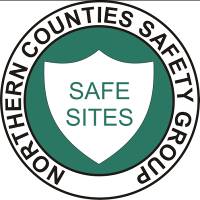 Safety Training & Services to the Construction Industry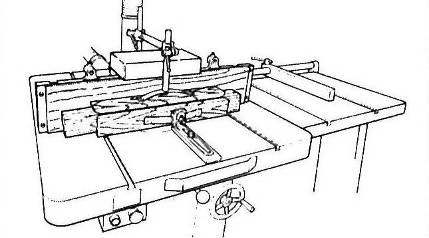 Only trained and authorised employees to use this machine, as per ACOP L114Safe Use ProceduresUse table rings to close the gap between the table and spindleOnly use if trained and authorisedUse a false fence for ALL types of straight workFor continuous length straight work, use a demountable power feed unitFor curved work, use a properly constructed jig or work holder together with a ring guide and adjustable guardWhere appropriate use a push block or push stickFor stopped work, fit front and back stops and use a suitable work holderOnly use limited cutter projection tooling (as required by PUWER 98)Check the selected spindle speed does not exceed the maximum speed marked on the toolFit and properly adjust all guards and safety devices before starting the machine – report any defects immediately to your supervisorDo not leave the machine unattended whilst the cutter is rotatingAlways use the braking device to stop the machine/cutterEnsure the working area is well illuminated and is kept clean, clear and tidy.No loose clothing due to entanglement risk.Use all Personal Protective Equipment (PPE) provided by your employer (e.g. hearing defenders, respirators etc)Machine Maintenance and CleaningDo not remove off-cuts, clean the machine or adjust guards whilst the auger/chisel is in motionMaintain the machine in accordance with the manufacturer’s instructions